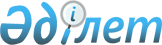 Об утверждении государственного образовательного заказа на дошкольное воспитание и обучение, размера родительской платы на 2019 год по Майскому районуПостановление акимата Майского района Павлодарской области от 16 мая 2019 года № 144/5. Зарегистрировано Департаментом юстиции Павлодарской области 20 мая 2019 года № 6376
      В соответствии с пунктом 2 статьи 31 Закона Республики Казахстан от 23 января 2001 года "О местном государственном управлении и самоуправлении в Республике Казахстан", подпунктом 8-1) пункта 4 статьи 6 Закона Республики Казахстан от 27 июля 2007 года "Об образовании", акимат Майского района ПОСТАНОВЛЯЕТ:
      1. Утвердить государственный образовательный заказ на дошкольное воспитание и обучение, размер родительской платы на 2019 год по Майскому району согласно приложению к настоящему постановлению.
      2. Контроль за исполнением настоящего постановления возложить на заместителя акима района Кусаинову М. К.
      3. Настоящее постановление вводится в действие со дня его первого официального опубликования. Государственный образовательный заказ на дошкольное воспитание
и обучение, размер родительской платы на 2019 год по Майскому району
					© 2012. РГП на ПХВ «Институт законодательства и правовой информации Республики Казахстан» Министерства юстиции Республики Казахстан
				
      Аким района

М. Актаев
Приложение
к постановлению акимата
Майского района
от "16" мая 2019 года № 144/5
№ п/п
Наименование организаций дошкольного воспитания и обучения
Количество воспитанников организаций дошкольного воспитания и обучения
Средняя стоимость расходов на одного воспитанника в месяц не менее (в тенге)
Размер родительской платы в дошкольных организациях в месяц (в тенге)
1
2
3
4
5
1
Государственное казенное коммунальное предприятие "Ясли сад Ақбота" аппарата акима Коктубекского сельского округа, акимата Майского района
200
39787
от 1 до 3 лет – 8140;

от 3 до 7 лет – 8580
2
Государственное казенное коммунальное предприятие "Ясли сад Қарлығаш" аппарата акима Кентубекского сельского округа, акимата Майского района
50
50953
от 1 до 3 лет – 7000;

от 3 до 7 лет – 7400
3
Государственное казенное коммунальное предприятие "Ясли сад Балбөбек" аппарата акима Каратерекского сельского округа, акимата Майского района
70
31820
от 1 до 3 лет – 6000;

от 3 до 7 лет – 6800
4
Государственное казенное коммунальное предприятие "Ясли сад Әйгерім" аппарата акима Сатинского сельского округа, акимата Майского района
20
68079
от 1 до 3 лет – 6800;

от 3 до 7 лет – 7300
5
Государственное казенное коммунальное предприятие "Ясли сад Балдырған" аппарата акима Майского сельского округа, акимата Майского района
50
41487
от 1 до 3 лет – 6600;

от 3 до 7 лет –7000
6
Государственное учреждение "Акшиманская средняя общеобразовательная школа" (мини-центр)
30
14442
от 1 до 7 лет – 7500
7
Государственное учреждение "Акжарская средняя общеобразовательная школа" (мини-центр)
37
17919
от 1 до 7 лет – 7500
8
Государственное учреждение "Майтубекская средняя общеобразовательная школа" (мини-центр)
23
15496
от 2 до 7 лет – 7000
9
Государственное учреждение "Казахстанская основная школа" (мини-центр)
24
16771
от 1 до 7 лет – 7000
10
Государственное учреждение "Казанская средняя общеобразовательная школа" (мини-центр)
20
57646
от 1 до 7 лет – 6500
11
Государственное учреждение "Малайсаринская средняя общеобразовательная школа" (мини-центр)
22
16424
от 1 до 3 лет – 6000;

от 3 до 7 лет –6800
12
Государственное учреждение "Средняя общеобразовательная школа-лицей имени Амангельды Иманова" (мини-центр)
27
18821
от 1 до 3 лет – 3000;

от 3 до 7 лет – 7000
13
Государственное учреждение "Сатинская средняя общеобразовательная школа" (мини-центр)
12
75347
от 1 до 7 лет – 6500